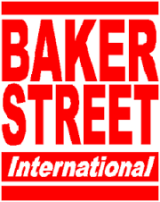 CAMPAMENTO PEDAGOGICO CARNAVAL 2017.Rellena esta matricula y entrégala en EL AYUNTAMIENTO, LA BIBLIOTECA municipal de Renedo o envíanosla a camparenedo@gmail.com, del 22 al 23 de febrero de 2017.El 24 de febrero de 2017, se confirmaran las semanas del campamento, en la BIBLIOTECA y en la web: CAMPARENEDO.BLOGSPOT.COM.ESEl pago del campamento se realizará MEDIANTE TRANSFERENCIA BANCARIA. Una vez confirmadas las semanas de campamento se os mandara un mail con el número de cuenta y la cantidad a ingresar.NOMBRE Y APELLIDOS DEL NIÑO:EDAD Y CURSO:TIENE ALGUNA ALERGIA:TIENE ALGUNA ENFERMEDAD IMPORTANTE:TIENE ALGUNA DISCAPACIDAD:NOMBRE DE LA MADRE Y TELEFONO:NOMBRE DEL PADRE Y TELEFONO:CORREO ELECTRONICO PARA ESTAR EN CONTACTO: (rellenar con letra clara)DURACIÓN DEL CAMPAMENTO:  escribe al lado el horario aproximado de entradas y salidas. 27 Y 28 de febrero (4 horas o menos):___________________________27 Y 28 de febrero (más de 4 horas):____________________________Si no recoge al niño el padre o la madre necesitamos que nos firmes y rellenes la autorización que adjuntamos, y que la persona que le recoja nos muestre el DNI el primer día. Disculpar las molestias pero es por seguridad para los niños.Yo…………………………………………………….…con DNI….…………..como madre/padre o tutor legal  del niño……………………………………………………………………………….. Autorizo a que recoja al niñ@ del campamento de  NAVIDAD  2016 a Don /Doña……………………………………………………………con DNI…………………………Firma y fecha:Durante el campamento hacemos fotos a los niños, estas fotos se publican en los periódicos diarios que os entregamos  y en la pág. web del campamento, para ver las fotos en la web, necesitas clave de acceso, esta clave te la facilitaran los monitores.Si quieres que tu hijo salga en las fotos necesitamos que nos rellenes esta autorización fotográfica. De lo contrario tu hijo no saldrá en ninguna foto.Autorización para la publicación de imágenes de los niños del campamento de Renedo por la empresa Backer Street.Con la inclusión de las nuevas tecnologías dentro de los medios didácticos al alcance de la comunidad escolar y la posibilidad de que en estos puedan aparecer  imágenes de vuestros hijos durante la realización de las actividades del campamento.Y dado que el derecho a la propia imagen está reconocido al  artículo 18. de la Constitución y regulado por la Ley 1/1982, de 5 de mayo, sobre el derecho al honor, a la intimidad personal y familiar y a la propia imagen y la Ley 15/1999, de 13 de Diciembre, sobre la Protección de Datos de Carácter Personal.La dirección de este campamento pide el consentimiento a los padres o tutores legales para poder publicar las imágenes  en las cuales aparezcan individualmente o en grupo que con carácter pedagógico se puedan realizar a los niños y niñas del campamento, en las diferentes secuencias y actividades realizadas durante el mismo.---------------------------------------------------------------------------------------------------------------------   Don/Doña .........................................................................................................................................con DNI ................................ como padre/madre o tutor del alumno/a ................................................................................................................ autorizo a la empresa Backer Street a un uso pedagógico de  las imágenes realizadas en el campamento, por los monitores del mismo y publicadas en:
● La página web del campamento.● Filmaciones destinadas a difusión educativa no comercial.● Fotografías para el periódico o publicaciones de ámbito educativo.En _______  a _____ de __________ de 2017                                                           FIRMADO:(padre, madre, tutor legal)